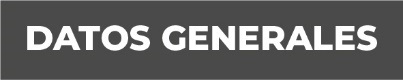 Nombre LIC. RUBEN BARRADAS RODRIGUEZ.Grado de Escolaridad LIC. EN DERECHOCédula Profesional  946757Teléfono de Oficina OI8462570453Correo Electrónico  Formación Académica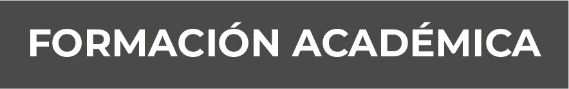 Año    1976-1981Trayectoria Profesional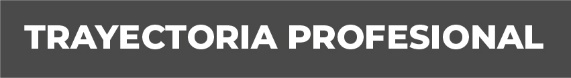 Año 1987-2019EN 1987 AGENTE DEL MINIST. PUBLICO MPAL EN CARDEL, VER, ME HE DESEMPEÑADO  COMO M.P. CONCILIADOR, ADSCRITO, INVESTIGADOR, AUXILIAR DE SUBPROCURADOR, FISCAL CONCILIADOR, ACTUALMENTE FISCAL PRIMERO ORIENTADOR. Conocimiento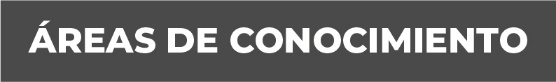 PENAL Y CIVIL